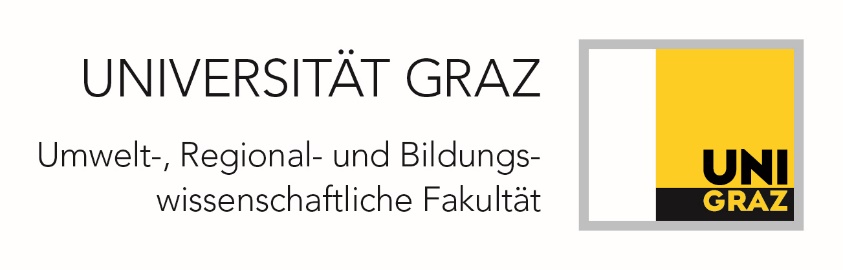 Anmeldung zur kommissionellen Lehrveranstaltungsprüfunggemäß §35, Satzung der KFU Graz, studienrechtliche Bestimmungen 2. Wiederholung (3. Antritt) 3. Wiederholung (4. Antritt; letzter Antritt bei LV-Prüfung, die erstmals NACH 1.10.2011 absolviert wurde) 4. Wiederholung (5. Antritt; letzter Antritt bei LV-Prüfung, die erstmals VOR 1.10.2011 absolviert wurde) letzte zulässige Wiederholung der letzten LV-Prüfung im Studium (Sie haben keine anderen LV-Prüfungen -ausgenommen Master-/Rigorosenprüfung- in diesem Studium mehr ausständig) Ich bestätige, die rechtlichen Bestimmungen zur Wiederholung von Prüfungen (§77 UG 2002 i.d.g.F.) und dem Erlöschen der Zulassung zum Studium (§68 UG 2002 i.d.g.F.) gelesen und verstanden zu haben.  Auch nehme ich zur Kenntnis, dass ich die Prüfung nur aus einem wichtigen Grund abbrechen darf. Ein Prüfungsabbruch ohne wichtigen Grund führt zu einer negativen Beurteilung (§25 (7), Satzung der KFU Graz, studienrechtliche Bestimmungen).Ich melde mich hiermit innerhalb der vorgesehenen Frist1 zur kommissionellen Prüfung der unten angeführten Lehrveranstaltung an.Lehrveranstaltungsnummer:      Lehrveranstaltungstyp und -titel:         Vortragende/r:      Graz, am ________________				           _____________________________________							       		(Unterschrift der/des Studierenden)	Die Zusammenstellung des Prüfungssenats obliegt der/dem StudierendenTag der Prüfung:  	  bzw. Semester der LV:      Uhrzeit: 		     Ort: 			     Zusammensetzung des Prüfungssenats:Bei der letzten zulässigen Wiederholung wird der Prüfungssenat um den Vorsitz durch die (Vize-) Studiendekanin / den (Vize-) Studiendekan erweitert                                                                                                                                        (Unterschrift (Vize-) StudiendekanBei der letzten zulässigen Wiederholung der letzten Prüfung im Studium wird der Prüfungssenat um ein 5. Mitglied erweitert___________________________________	(Unterschrift)Die Mitglieder des Prüfungssenats bestätigen durch ihre Unterschrift, dass sie dazu bereit sind, zum oben angeführten Prüfungstermin die Prüfung abzunehmen. Sie kommen überein, dass der Inhalt der Prüfung bzw. die Art der Fragenauswahl und die Beurteilungskriterien den sonst in der betreffenden Lehrveranstaltung geltenden Regelungen entsprechen.Einsetzung des Prüfungssenats durch die (Vize-) Studiendekanin / den (Vize-) Studiendekans:Der Prüfungssenat wird wie oben angegeben eingesetzt.Graz, am ________________				           _____________________________________							   	        (Unterschrift der/des (Vize-)Studiendekans/in)Studienrichtung: Studienrichtung: Name:	     Matrikelnummer:      Telefon:      E-Mail:      Vorsitzende/r:	     (Unterschrift)Prüfer/in (Vortragende/r)2:      		(Unterschrift)3. Mitglied:	     (Unterschrift)4. Mitglied:	__________________________________(Unterschrift)5. Mitglied:	     